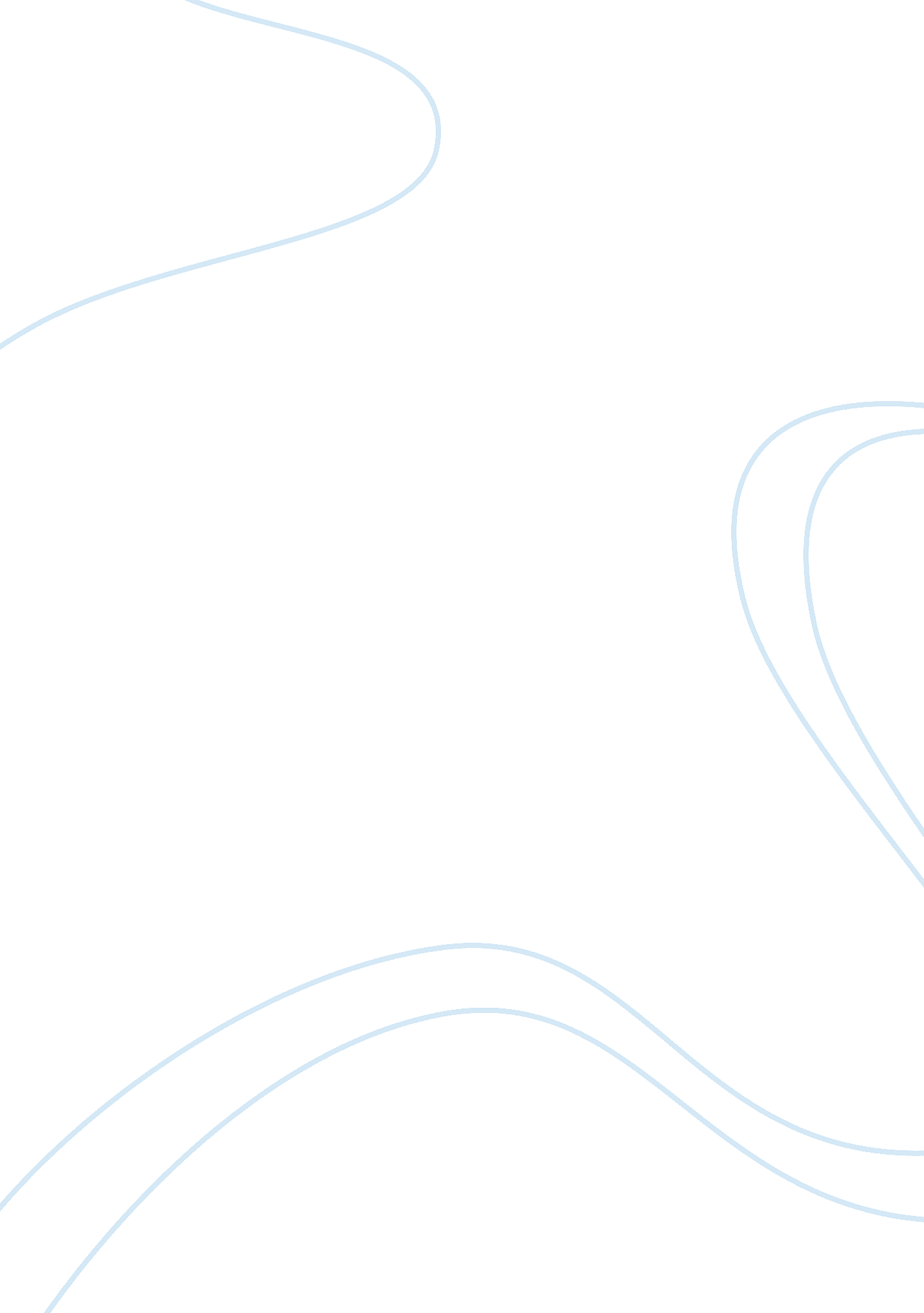 The tempest for shakespeare act iLinguistics, English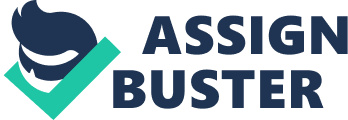 Insert The Tempest Act Central moral action: Miranda man s his father to ensure that nobody comes toany harm. 
As the play unfolds, the shipmaster requests his board crewmembers to call for mariners in his bid to ensure that the ship does not wreck. The king and prince are a board, and their safety must be ensured. The Lords in the play proceed to adjust the topsail and topmast that enhance cruise stability. There is confusion galore as everybody seems to have panicked from the thunder and lightning being witnessed. Mariners enter with wet and dripping clothes to shock most people in the crew, and that is when the extent of trouble they are in dawns on them. 
Miranda mandates her father to ensure that nobody comes to any harm. The ship in the tempest set assails to the highland from effects of the storm and safely lands with members on board. Miranda, an occupant of the island, portrays a sympathetic human heart and provides consolation to the crews who have had their share of trouble. However, the good faith portrayal by Miranda in the eyes of Prospero is a safe arrival of former enemies. 
Miranda was morally right about taking care of the crewmembers especially after the ordeal. Prospero brought her up to speed about their past and how they ended up in the island upon being send away by his brother Antonio whose accomplice was the King. Prospero regarded this to be a chance granted by nature to take up revenge, and he possibly begun serving it cold for the King, Antonio and the prince. It events surrounding Miranda’s moral action, are the devil in detail, and the person ensure with providing a home savors in it much. 
Works cited 
Shakespeare, William. The Tempest. Chicago: Dover Publications, 1998. 